【申込方法等】● FAX又はメールでお申込みください。下記に必要事項をご記入の上、送信してください。メールの場合は、件名を「中堅職員向けリーダー養成研修申込み」としてください。受付は申込み順です。会場定員（40名）及びＷｅｂ定員（160名）を超過した場合は、10月26日（月）までに電話連絡します。電話連絡がない場合は、受講可能となります。記入していただいた個人情報は、県及び県からの受託事業者が管理し、本研修以外の目的には使用いたしません。また、本研修の会場での受講の様子を、県ホームページ等で公開する場合があります。併せて、報道機関の取材が入ることがありますので、ご了承ください。研修会場新潟県自治会館 講堂　令和２年11月19日（木）法人名事業所名TEL（　　 　）　　　　―参加者※ 2名まで参加可役職	　　　　　　　　　　　　　氏名参加者※ 2名まで参加可受講形態　　　　　□　会場　　　　　□　Ｗｅｂ　　　　※ どちらかにチェック参加者※ 2名まで参加可役職	　　　　　　　　　　　　　氏名参加者※ 2名まで参加可受講形態　　　　　□　会場　　　　　□　Ｗｅｂ　　　　※ どちらかにチェック新潟県自治会館 講堂新潟市中央区新光町4-1※可能な限り、公共交通機関をご利用くださるようお願いします。※自家用車をご利用の場合は、周辺駐車場をご利用ください。駐車料金が発生する場合は参加者の負担となります。※会場への詳しいアクセス方法は、会場のホームページ等でご確認ください。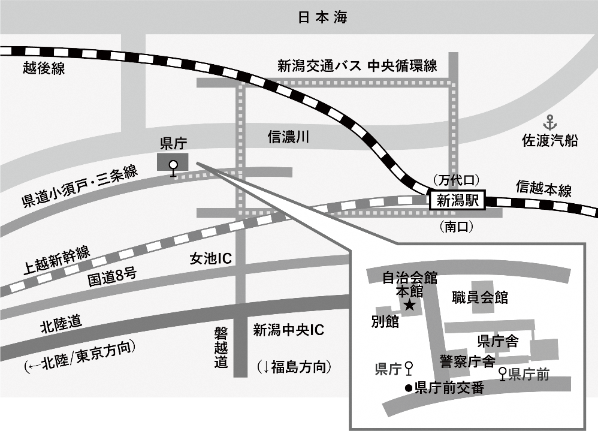 ※可能な限り、公共交通機関をご利用くださるようお願いします。※自家用車をご利用の場合は、周辺駐車場をご利用ください。駐車料金が発生する場合は参加者の負担となります。※会場への詳しいアクセス方法は、会場のホームページ等でご確認ください。